教教科〔2020〕48号河 南 省 教 育 厅关于开展2020年度河南省教育科学研究优秀成果评选工作的通知各省辖市、济源示范区、省直管县（市）教育局，各高等学校、省属中等专业学校，厅机关各处室，厅直属各单位（学校）：现将2020年度河南省教育科学研究优秀成果评选工作有关事宜通知如下：一、参评成果范围凡我省教育工作者2019年1月1日至2019年12月31日完成的符合下列条件的教育科学成果均可申报：（一）公开发表或正式出版的教育科学论文、著作（不包括教材、论文集、音像制品、计算机软件、教学课件）。（二）已经结项的厅级以上教育科学课题研究报告。（三）正式发表的论文，刊号必须是国家新闻出版总署正式批准出版的CN刊号；正式出版的著作，书号必须是“中国版本图书馆CIP数据核字[2019]”，且必须以“第1版第1次印刷”为准。在港澳台和国外发表、出版的成果不能参评。在境内用外文发表、出版的成果，论文需报全文中文译文，著作需报1万字以上重要观点摘要中文译文。（四）申报者必须是成果第一作者，每个申报者限报1项成果，申报者及所有合作者署名须与成果原件署名一致。二、成果申报要求申报成果需提交：成果原件（复印件）、《河南省教育科学研究优秀成果申报评审书》（见附件1）、《河南省教育科学研究优秀成果申报汇总表》（见附件2）。正式发表的论文，成果原件经报送单位核实后退回，报送时需提交装订成册的成果原件期刊封面、版权页、目录、正文、封底等复印件1套。正式出版的著作，需提交符合要求的原件1本。已结项的课题研究报告，需提交研究报告原件及《结项证书》复印件1套。上述成果材料均需报送单位审核，并在原件或复印件上申报者姓名处加盖公章，评审后不再退回。《河南省教育科学研究优秀成果申报评审书》可登录河南省教育厅网站（http://www.haedu.gov.cn）或河南教育科研网（http://www.hnedur.com）下载填写。《河南省教育科学研究优秀成果申报汇总表》（即使申报1项也要填写）由报送单位汇总核实并加盖单位公章，需报送纸质材料2份，并提交同版电子稿。为保障成果评审的严肃性、科学性，申报成果将由省教科规划办统一安排文本复制比检测（查重）。全国中文核心期刊和CSSCI来源期刊发表的成果及河南省教科规划课题结项成果可免于复制比检测，但须在汇总表备注栏明确标示。非免检成果申报时需提交与原成果内容完全相同的word格式电子稿，否则不予受理。发送电子邮件须在“主题”栏中注明“成果评审+报送单位+份数”。电子稿单位文件夹名按照“报送单位代码（见附件3）+单位名称”打包发送到邮箱：hnsjkcg@163.com。单位文件夹内包含若干个人文件夹，个人文件夹名为“单位内排序+姓名”，单位内排序务必和汇总表排序一致。三、成果申报程序（一）省辖市、济源示范区、省直管县（市）教育局负责辖区内申报成果的审核、汇总和报送；其他单位（学校）申报的成果由单位（学校）审核、汇总后直接报送。河南省教育科学规划领导小组办公室不受理个人申报。（三）材料受理时间：4月20日，本科高校、厅直属单位（学校）；4月21日至22日，高职高专学校、省属中专；4月23 日，省辖市、省直管县（市）。逾期不予受理。根据新冠肺炎疫情防控要求，报送纸质材料可酌情采用邮寄或快递方式。联系电话：0371—65900037电子邮箱：hnsjkcg@163.com地    址：郑州市金水区顺河路29院521室联 系 人：郭郑州、王惠娟、徐万山附件：1.河南省教育科学研究优秀成果申报评审书2.2020年度河南省教育科学研究优秀成果申报汇总表3.河南省教育科学研究优秀成果参评单位报送代码2020年2月28日附件1河南省教育科学研究优秀成果申报评审书成果名称：                          申报人姓名：                          申报人单位：                          填表日期：                          河南省教育科学规划领导小组办公室 制2020年2月填 报 说 明1．请如实填写，A4纸双面打印，左侧装订成册。封面左上方“编号”栏不填。2. 主要合作者需与成果完成人员一致，限填报5人以内（不包括申报人）。3．“成果类型”栏填写论文、著作、研究报告其中的一种。论文类注明发表时间与发表刊物；著作类注明出版时间、出版单位与版次；研究报告类注明课题结项单位、结项时间。4．联系方式电话：0371—65900037邮箱：hnsjkcg@163.com地址：郑州市金水区顺河路29号院521室邮编：450003一、申报人信息二、参评成果信息三、成果内容简介注：本栏可另加页。四、审核意见附件22020年度河南省教育科学研究优秀成果申报汇总表（必填）报送单位（签章）：                           负责人：             手机：                    年   月   日详细通讯地址、邮编： 注意事项：1.本表由申报人如实填写，报送单位严格审核、认真汇总，获奖公布文件及证书据此打印。2.无需复制比检测的（全国中文核心期刊、CSSCI来源期刊、省教科规划课题研究报告）排在前面，并在“是否需要复制比检测”栏填写“免检”，表中序号应与报送文本材料排序一致。          3.本表纸质稿报送一式二份，同时提交同版电子稿。附件3河南省教育科学研究优秀成果报送单位代码河南省教育厅办公室    主动公开    2020年3月2日印发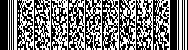 编号申报人姓名性别性别出生年月出生年月行政职务行政职务专业技术职称工作单位工作单位工作单位地址及邮编办公电话手机手机邮箱邮箱合作者姓  名出生年月出生年月出生年月专业技术职称专业技术职称专业技术职称专业技术职称单  位单  位单  位单  位合作者合作者合作者合作者合作者成果名称成果名称成果类型论文发表时间：            发表刊物：核心期刊知网链接：成果类型著作出版时间：            出版社名称：中图CIP数据核字：成果类型研究报告结项证书编号：结项鉴定单位：申报人单位意见申报人单位意见负责人签名：                 单位公章年   月   日1.基本观点；2.主要创新和学术价值；3.学术影响或社会效益等。（3000字以内）报送单位意见负责人签名：              单位公章年     月     日专家评审意见专家组长签名：              单位公章年     月     日河南省教育科学规划领导小组办公室意见单位公章年     月     日序号成果名称申报单位申报人合作者1合作者2合作者3合作者4合作者5成果类型成果类型成果类型是否需要复制比检测序号成果名称申报单位申报人合作者1合作者2合作者3合作者4合作者5论文(期刊名称、发表时间)著作(出版社名称、出版时间) 研究报告（结项单位、结项证书编号）是否需要复制比检测代码单     位101郑州市102开封市103洛阳市104平顶山105安阳市106鹤壁市107新乡市108焦作市109濮阳市110许昌市111漯河市112三门峡市113南阳市114商丘市115信阳市116周口市117驻马店市118济源市119巩义120兰考121汝州122滑县123长垣124邓州125永城126固始127鹿邑128新蔡201郑州大学202河南大学203河南农业大学204河南师范大学205河南理工大学206河南科技大学207河南工业大学208华北水利水电大学209郑州轻工业大学210河南财经政法大学211中原工学院212河南中医药大学213新乡医学院214郑州航空工业管理学院215河南科技学院216信阳师范学院217洛阳师范学院218安阳师范学院219南阳师范学院220商丘师范学院221周口师范学院222黄淮学院223平顶山学院224许昌学院225新乡学院226郑州师范学院227南阳理工学院228洛阳理工学院229安阳工学院230河南牧业经济学院231信阳农林学院232郑州工程技术学院233河南工学院234河南工程学院235河南财政金融学院236河南城建学院237河南警察学院238铁道警察学院239黄河科技学院240郑州科技学院241河南大学民生学院242郑州升达经贸管理学院243郑州财经学院244河南师范大学新联学院245信阳学院246安阳学院247新乡医学院三全学院248河南科技学院新科学院249郑州工商学院250中原工学院信息商务学院251郑州商学院252黄河交通学院253商丘工学院254商丘学院255郑州工业应用技术学院256河南广播电视大学257郑州西亚斯学院258郑州大学体育学院259郑州轻工业学院易斯顿美术学院301河南检察职业学院302河南医学高等专科学校303河南交通职业技术学院304河南经贸职业学院305河南建筑职业技术学院306河南林业职业学院307河南农业职业学院308河南轻工职业学院309河南水利与环境职业学院310河南司法警官职业学院311河南推拿职业学院312河南物流职业学院313河南信息统计职业学院314河南艺术职业学院315河南应用技术职业学院316河南职业技术学院317河南质量工程职业学院318河南测绘职业学院319河南地矿职业学院320河南工业和信息化职业学院321河南工业贸易职业学院322河南工业职业技术学院323河南护理职业学院324河南机电职业学院325郑州电力高等专科学校326郑州铁路职业技术学院327郑州幼儿师范高等专科学校328郑州职业技术学院329郑州旅游职业学院330郑州财税金融职业学院331郑州城市职业学院332郑州电力职业技术学院333郑州电子信息职业技术学院334郑州工业安全职业学院335嵩山少林武术职业学院336郑州黄河护理职业学院337郑州理工职业学院338郑州商贸旅游职业学院339郑州澍青医学高等专科学校340郑州卫生健康职业学院341郑州信息工程职业学院342郑州信息科技职业学院343开封大学344黄河水利职业技术学院345开封文化艺术职业学院346洛阳科技职业学院347洛阳职业技术学院348平顶山工业职业技术学院349平顶山文化艺术职业学院350平顶山职业技术学院351安阳幼儿师范高等专科学校352安阳职业技术学院353鹤壁能源化工职业学院354鹤壁汽车工程职业学院355鹤壁职业技术学院356新乡职业技术学院357焦作大学358焦作师范高等专科学校359焦作工贸职业学院360漯河食品职业学院361漯河医学高等专科学校362漯河职业技术学院363南阳医学高等专科学校364南阳农业职业学院365南阳职业学院366濮阳医学高等专科学校367濮阳职业技术学院368许昌电气职业学院369许昌陶瓷职业学院370许昌职业技术学院371三门峡社会管理职业学院372三门峡职业技术学院373商丘医学高等专科学校374商丘职业技术学院375信阳航空职业学院376信阳涉外职业技术学院377信阳职业技术学院378周口科技职业学院379周口职业技术学院380驻马店幼儿师范高等专科学校381驻马店职业技术学院382济源职业技术学院383永城职业学院384长垣烹饪职业技术学院401河南电力工业学校402河南省化学工业学校403河南省电子科技学校404北京印刷学院郑州电脑艺术中专405河南省轻工业学校406郑州大学附属卫生学校407河南省广播电视中等专业学校408河南省信息管理学校409河南省理工中等专业学校410河南省郑州水利学校411河南省工业学校412河南省外贸学校413河南省工艺美术学校414河南省农业广播电视学校415河南省工业设计学校416河南省民政学校417河南省商务中等职业学校418中国共产主义青年团河南省团校419河南省财经学校420河南省会计学校421河南省司法学校422河南省幼儿师范学校423河南省电子商务职业学校424河南省民族中等专业学校425河南信息工程学校426河南省人民医院附属护士学校427河南省中华会计函授学校428河南省经济技术中等职业学校429河南省新闻出版学校430河南省体育运动学校431河南机电学校432河南省工商行政管理学校433洛阳有色金属工业学校434河南省洛阳经济学校435洛阳铁路信息工程学校436河南煤炭卫生学校437河南省工业科技学校438河南省经济贸易成人中等专业学校439河南工程技术学校440河南省三门峡黄金工业学校441河南省经济管理学校442河南省水利水电学校443河南省交通职业中等专业学校444河南省驻马店财经学校501厅机关502省招办503省教育报刊社504省教育技术装备中心505省电教馆506省教科院507省基础教研室508省教育厅机关服务中心509省成教室510省职业教研室511省教育信息中心512省学生资助管理中心513河南省实验中学514河南省第二实验中学515河南省实验小学516河南省实验幼儿园